To obtain credit, students must meet the requirements below and complete the Transcript Evaluation form in the Counseling Office, and meet the following criteria:•  All official transcripts must be on file.•  Official copies of test scores must be submitted.•  Students must be currently enrolled.Limitations on credit by standardized examination:•  AP and CLEP examinations may be usedto partially clear the American Institutions requirement. See following charts regarding nontraditional education for details.•  The English composition requirement can be met by the AP exam.•  Credit will not be granted for equivalent courses completed.•  Grades are not assigned, nor is the credit used in calculating grade point average.•  Credit granted by SDCCD does not necessarily transfer to other institutions. Transferability of credit is determined by the receiving college or university.•  Credit awarded through non-traditional education may not be used for grade alleviation.•  A maximum of 30 cumulative units may be granted for acceptable scores on any combination of AP, CLEP, DANTES, or IB.•  Duplicate credit will not be awarded for nontraditional education sources and completed coursework.The tables below indicate the score necessary, the credit allowed, and the area(s) satisfied for each of the examinations accepted for credit.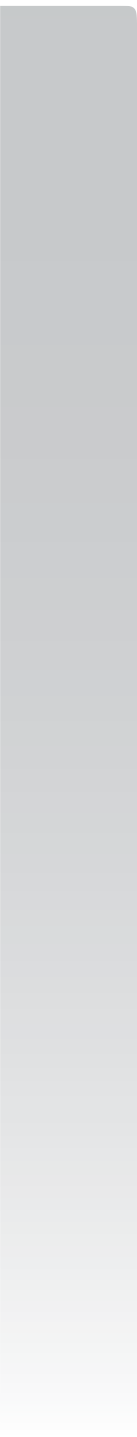 Advanced Placement Test (AP)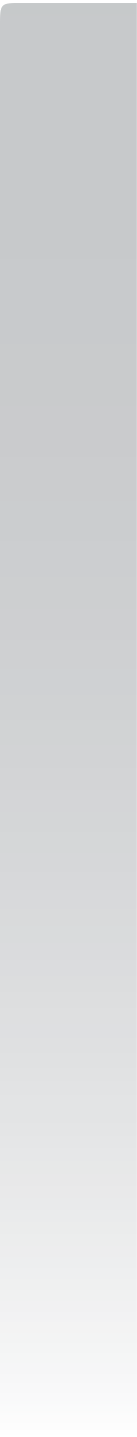 International Baccalaureate (IB) CreditCollege Level Examination Program (CLEP)DANTES Subject Standardized Test (DANTES/DSST)EXAM AND REQUIRED SCOREUNIT REQUIREMENTS FULFILLEDGENERAL EDUCATION (GE) REQUIREMENTS FULFILLEDMAJOR REQUIREMENTS FULFILLEDArt History3, 4, or 5SDCCD: 6 semester unitsCSU: 6 semester unitsUC: 8 quarter/5.3 semester unitsSDCCD GE: 3 semester units towards Area CCSU GE: 3 semester units towards Area C1 or C2IGETC: 3 semester units towards Area 3A or 3BSDCCD: ARTF 110 orARTF 111Biology3, 4, or 5SDCCD: 6 semester unitsCSU: 6 semester unitsUC: 8 quarter/5.3 semester unitsSDCCD GE: 4 semester units towards Area BCSU GE: 4 semester units towards Area B2 & B3IGETC: 4 semester units towards Area 5B & 5CSDCCD: N/ACalculus AB or BC/AB subscore13, 4, or 5SDCCD: 3 semester unitsCSU: 3 semester unitsUC: 4 quarter/2.6 semester unitsSDCCD GE: 3 semester units towards Area A2 and Mathematics Competency CSU GE: 3 semester units towards Area B4IGETC: 3 semester units towards Area 2ASDCCD: N/ACalculus BC13, 4, or 5SDCCD: 6 semester unitsCSU: 6 semester unitsUC: 8 quarter/5.3 semester unitsSDCCD GE: 3 semester units towards Area A2 and Mathematics Competency CSU GE: 3 semester units towards Area B4IGETC: 3 semester units towards Area 2ASDCCD: N/AEXAM AND REQUIRED SCOREUNIT REQUIREMENTS FULFILLEDGENERAL EDUCATION (GE) REQUIREMENTS FULFILLEDMAJOR REQUIREMENTS FULFILLEDChemistry3Exam taken prior toFall 2009SDCCD: 6 semester unitsCSU: 6 semester unitsUC: 8 quarter/5.3 semester unitsSDCCD GE: 6 semester units towards Area BCSU GE: 6 semester units towards Area B1 & B3IGETC: 4 semester units towards Area 5A & 5CSDCCD: CHEM 200Chemistry4 or 5Exam taken prior toFall 2009SDCCD: 6 semester unitsCSU: 6 semester unitsUC: 8 quarter/5.3 semester unitsSDCCD GE: 6 semester units towards Area BCSU GE: 6 semester units towards Area B1 & B3IGETC: 4 semester units towards Area 5A & 5CSDCCD: CHEM 200 & CHEM 201Chemistry3Exam taken Fall2009 or laterSDCCD: 6 semester unitsCSU: 6 semester unitsUC: 8 quarter/5.3 semester unitsSDCCD GE: 4 semester units towards Area BCSU GE: 4 semester units towards Area B1 & B3IGETC: 4 semester units towards Area 5A & 5CSDCCD: CHEM 200Chemistry4 or 5Exam taken Fall2009 or laterSDCCD: 6 semester unitsCSU: 6 semester unitsUC: 8 quarter/5.3 semester unitsSDCCD GE: 4 semester units towards Area BCSU GE: 4 semester units towards Area B1 & B3IGETC: 4 semester units towards Area 5A & 5CSDCCD: CHEM 200 & CHEM 201Chinese Language & Culture3, 4, or 5SDCCD: 6 semester unitsCSU: 6 semester unitsUC: 8 quarter/5.3 semester unitsSDCCD GE: 3 semester units towards Area CCSU GE: 3 semester units towards Area C2IGETC: 3 semester units towards Area 3B and Area 6A CompetencySDCCD: N/AComparative Government & Politics3, 4, or 5SDCCD: 3 semester unitsCSU: 3 semester unitsUC: 4 quarter/2.6 semester unitsSDCCD GE: 3 semester units towards Area DCSU GE: 3 semester units towards Area D8IGETC: 3 semester units towards Area 4HSDCCD: POLI 103ComputerScience A13, 4, or 5SDCCD: 3 semester unitsCSU: 3 semester unitsUC: 2 quarter/1.3 semester unitsSDCCD GE: N/A CSU GE: N/A IGETC: N/ASDCCD: N/AEXAM AND REQUIRED SCOREUNIT REQUIREMENTS FULFILLEDGENERAL EDUCATION (GE) REQUIREMENTS FULFILLEDMAJOR REQUIREMENTS FULFILLEDComputerScience AB13, 4, or 5SDCCD: 6 semester unitsCSU: 6 semester unitsUC: 4 quarter/2.6 semester unitsSDCCD GE: N/A CSU GE: N/A IGETC: N/ASDCCD: N/AEnglishLanguage3, 4, or 5SDCCD: 6 semester unitsCSU: 6 semester unitsUC: 8 quarter/5.3 semester units2SDCCD GE: 3 semester units towards Area A1 and Reading and Written Expression CompetencyCSU GE: 3 semester units towards Area A2IGETC: 3 semester units towards Area 1ASDCCD: ENGL 101EnglishLiterature3, 4, or 5SDCCD: 6 semester unitsCSU: 6 semester unitsUC: 8 quarter/5.3 semester units2SDCCD GE: 6 semester units towards Area A1 & C and Reading and Written Expression Competency CSU GE: 6 semester units towards Area A2 & C2IGETC: 3 semester units towards Area 1A or 3BSDCCD: ENGL 101EnvironmentalScience3Exam taken prior toFall 2009SDCCD: 4 semester unitsCSU: 4 semester unitsUC: 4 quarter/2.6 semester unitsSDCCD GE: 4 semester units towards Area BCSU GE: 4 semester units towards Area B1 & B3or Area B2 & B3IGETC: 4 semester units towards Area 5A & 5CSDCCD: N/AEnvironmentalScience4 or 5Exam taken prior toFall 2009SDCCD: 4 semester unitsCSU: 4 semester unitsUC: 4 quarter/2.6 semester unitsSDCCD GE: 4 semester units towards Area BCSU GE: 4 semester units towards Area B1 & B3or Area B2 & B3IGETC: 4 semester units towards Area 5A & 5CSDCCD: BIOL 120EnvironmentalScience3Exam taken Fall2009 or laterSDCCD: 4 semester unitsCSU: 4 semester unitsUC: 4 quarter/2.6 semester unitsSDCCD GE: 4 semester units towards Area BCSU GE: 4 semester units towards Area B1 & B3IGETC: 4 semester units towards Area 5A & 5CSDCCD: N/AEXAM AND REQUIRED SCOREUNIT REQUIREMENTS FULFILLEDGENERAL EDUCATION (GE) REQUIREMENTS FULFILLEDMAJOR REQUIREMENTS FULFILLEDEnvironmentalScience4 or 5Exam taken Fall2009 or laterSDCCD: 4 semester unitsCSU: 4 semester unitsUC: 4 quarter/2.6 semester unitsSDCCD GE: 4 semester units towards Area BCSU GE: 4 semester units towards Area B1 & B3IGETC: 4 semester units towards Area 5A & 5CSDCCD: BIOL 120European History3, 4, or 5SDCCD: 6 semester unitsCSU: 6 semester unitsUC: 8 quarter/5.3 semester unitsSDCCD GE: 3 semester units towards Area C or DCSU GE: 3 semester units towards Area C2 or D6IGETC: 3 semester units towards Area 3B or 4FSDCCD: N/AFrench Language3, 4, or 5Exam taken prior toFall 2009SDCCD: 6 semester unitsCSU: 6 semester unitsUC: 8 quarter/5.3 semester unitsSDCCD GE: 6 semester units towards Area CCSU GE: 6 semester units towards Area C2IGETC: 3 semester units towards Area 3B and Area 6A CompetencySDCCD: N/AFrench Language3, 4, or 5Exam taken Fall2009 or laterSDCCD: 6 semester unitsCSU: 6 semester unitsUC: 8 quarter/5.3 semester unitsSDCCD GE: 3 semester units towards Area CCSU GE: 3 semester units towards Area C2IGETC: 3 semester units towards Area 3B and Area 6A CompetencySDCCD: N/AFrench Literature3, 4, or 5Exam taken prior toFall 2009SDCCD: 6 semester unitsCSU: 6 semester unitsUC: 8 quarter/5.3 semester unitsSDCCD GE: 3 semester units towards Area CCSU GE: 3 semester units towards Area C2IGETC: 3 semester units towards Area 3B and Area 6A CompetencySDCCD: N/AGermanLanguage3, 4, or 5Exam taken prior toFall 2009SDCCD: 6 semester unitsCSU: 6 semester unitsUC: 8 quarter/5.3 semester unitsSDCCD GE: 6 semester units towards Area CCSU GE: 6 semester units towards Area C2IGETC: 3 semester units towards Area 3B and Area 6A CompetencySDCCD: N/AEXAM AND REQUIRED SCOREUNIT REQUIREMENTS FULFILLEDGENERAL EDUCATION (GE) REQUIREMENTS FULFILLEDMAJOR REQUIREMENTS FULFILLEDGermanLanguage3, 4, or 5Exam taken Fall2009 or laterSDCCD: 6 semester unitsCSU: 6 semester unitsUC: 8 quarter/5.3 semester unitsSDCCD GE: 3 semester units towards Area CCSU GE: 3 semester units towards Area C2IGETC: 3 semester units towards Area 3B and Area 6A CompetencySDCCD: N/AHumanGeography3, 4, or 5SDCCD: 3 semester unitsCSU: 3 semester unitsUC: 4 quarter/2.6 semester unitsSDCCD GE: 3 semester units towards Area DCSU GE: 3 semester units towards Area D5IGETC: 3 semester units towards Area 4ESDCCD: GEOG 102Italian Language and Culture3SDCCD: 6 semester unitsCSU: 6 semester unitsUC: 8 quarter/5.3 semester unitsSDCCD GE: 3 semester units towards Area CCSU GE: 3 semester units towards Area C2IGETC: 3 semester units towards Area 3B and Area 6A CompetencySDCCD: ITAL 101Italian Language and Culture4 or 5SDCCD: 6 semester unitsCSU: 6 semester unitsUC: 8 quarter/5.3 semester unitsSDCCD GE: 3 semester units towards Area CCSU GE: 3 semester units towards Area C2IGETC: 3 semester units towards Area 3B and Area 6A CompetencySDCCD: ITAL 102Japanese Language and Culture3, 4, or 5SDCCD: 6 semester unitsCSU: 6 semester unitsUC: 8 quarter/5.3 semester unitsSDCCD GE: 3 semester units towards Area CCSU GE: 3 semester units towards Area C2IGETC: 3 semester units towards Area 3B and Area 6A CompetencySDCCD: N/ALatin Literature3, 4, or 5Exam taken prior toFall 2009SDCCD: 6 semester unitsCSU: 6 semester unitsUC: 4 quarter/2.6 semester unitsSDCCD GE: 3 semester units towards Area CCSU GE: 3 semester units towards Area C2IGETC: 3 semester units towards Area 3B and Area 6A CompetencySDCCD: N/AEXAM AND REQUIRED SCOREUNIT REQUIREMENTS FULFILLEDGENERAL EDUCATION (GE) REQUIREMENTS FULFILLEDMAJOR REQUIREMENTS FULFILLEDLatin: Virgil3, 4, or 5SDCCD: 3 semester unitsCSU: 3 semester unitsUC: 4 quarter/2.6 semester unitsSDCCD GE: 3 semester units towards Area CCSU GE: 3 semester units towards Area C2IGETC: 3 semester units towards Area 3B and Area 6A CompetencySDCCD: N/AMacroeconomics3, 4, or 5SDCCD: 3 semester unitsCSU: 3 semester unitsUC: 4 quarter/2.6 semester unitsSDCCD GE: 3 semester units towards Area DCSU GE: 3 semester units towards Area D2IGETC: 3 semester units towards Area 4BSDCCD: ECON 120Microeconomics3, 4, or 5SDCCD: 3 semester unitsCSU: 3 semester unitsUC: 4 quarter/2.6 semester unitsSDCCD GE: 3 semester units towards Area DCSU GE: 3 semester units towards Area D2IGETC: 3 semester units towards Area 4BSDCCD: ECON 121Music Theory3, 4, or 5Exam taken prior toFall 2009SDCCD: 6 semester unitsCSU: 6 semester unitsUC: 8 quarter/5.3 semester unitsSDCCD: 3 semester units towards Area CCSU GE: 3 semester units towards Area C1IGETC: N/ASDCCD: N/AMusic Theory3, 4, or 5Exam taken Fall2009 or laterSDCCD: 6 semester unitsCSU: 6 semester unitsUC: 8 quarter/5.3 semester unitsSDCCD GE: N/A CSU GE: N/A IGETC: N/ASDCCD: N/APhysics B3, 4, or 5Exam taken prior toFall 2009SDCCD: 6 semester units3CSU: 6 semester units3UC: 8 quarter/5.3 semester units5SDCCD GE: 6 semester units towards Area B3CSU GE: 6 semester units towards Area B1 & B33IGETC: 4 semester units towards Area 5A & 5CSDCCD: N/APhysics B3, 4, or 5Exam taken Fall2009 or laterSDCCD: 6 semester units3CSU: 6 semester units3UC: 8 quarter/5.3 semester units5SDCCD GE: 4 semester units towards Area B3CSU GE: 4 semester units towards Area B1 & B33IGETC: 4 semester units towards Area 5A & 5CSDCCD: N/AEXAM AND REQUIRED SCOREUNIT REQUIREMENTS FULFILLEDGENERAL EDUCATION (GE) REQUIREMENTS FULFILLEDMAJOR REQUIREMENTS FULFILLEDPhysics C (electricity / magnetism)3, 4, or 5SDCCD: 4 semester units3CSU: 4 semester units3UC: 4 quarter/2.6 semester units5SDCCD GE: 4 semester units towards Area B3CSU GE: 4 semester units towards Areas B1 & B33IGETC: 3 semester units towards Areas 5A & 5C4SDCCD: N/APhysics C (mechanics)3, 4, or 5SDCCD: 4 semester units3CSU: 4 semester units3UC: 4 quarter/2.6 semester units5SDCCD GE: 4 semester units towards Area B3CSU GE: 4 semester units towards Areas B1 & B33IGETC: 3 semester units towards Areas 5A & 5C4SDCCD: N/APsychology3, 4, or 5SDCCD: 3 semester unitsCSU: 3 semester unitsUC: 4 quarter/2.6 semester unitsSDCCD GE: 3 semester units towards Area DCSU GE: 3 semester units towards Area D9IGETC: 3 semester units towards Area 4ISDCCD: PSYC 101SpanishLanguage3, 4, or 5Exam taken prior toFall 2009SDCCD: 6 semester unitsCSU: 6 semester unitsUC: 8 quarter/5.3 semester unitsSDCCD GE: 6 semester units towards Area CCSU GE: 6 semester units towards Area C2IGETC: 3 semester units towards Area 3B and Area 6A CompetencySDCCD: N/ASpanishLanguage3, 4, or 5Exam taken Fall2009 or laterSDCCD: 6 semester unitsCSU: 6 semester unitsUC: 8 quarter/5.3 semester unitsSDCCD GE: 3 semester units towards Area CCSU GE: 3 semester units towards Area C2IGETC: 3 semester units towards Area 3B and Area 6A CompetencySDCCD: N/ASpanishLiterature3, 4, or 5Exam taken prior toFall 2009SDCCD: 6 semester unitsCSU: 6 semester unitsUC: 8 quarter/5.3 semester unitsSDCCD GE: 6 semester units towards Area CCSU GE: 6 semester units towards Area C2IGETC: 3 semester units towards Area 3B and Area 6A CompetencySDCCD: N/ASpanishLiterature3, 4, or 5Exam taken Fall2009 or laterSDCCD: 6 semester unitsCSU: 6 semester unitsUC: 8 quarter/5.3 semester unitsSDCCD GE: 3 semester units towards Area CCSU GE: 3 semester units towards Area C2IGETC: 3 semester units towards Area 3B and Area 6A CompetencySDCCD: N/AEXAM AND REQUIRED SCOREUNIT REQUIREMENTS FULFILLEDGENERAL EDUCATION (GE) REQUIREMENTS FULFILLEDMAJOR REQUIREMENTS FULFILLEDStatistics3, 4, or 5SDCCD: 3 semester unitsCSU: 3 semester unitsUC: 4 quarter/2.6 semester unitsSDCCD GE: 3 semester units towards Area A2 and Mathematics Competency CSU GE: 3 semester units towards Area B4IGETC: 3 semester units towards Area 2ASDCCD: MATH 119Studio Art: Drawing3, 4, or 5SDCCD: 3 semester unitsCSU: 3 semester unitsUC: 8 quarter/5.3 semester units6SDCCD GE: N/A CSU GE: N/A IGETC: N/ASDCCD: ARTF 150A & ARTF 155AStudio Art: 2-D Design3, 4, or 5SDCCD: 3 semester unitsCSU: 3 semester unitsUC: 8 quarter/5.3 semester units6SDCCD GE: N/A CSU GE: N/A IGETC: N/ASDCCD: N/AStudio Art: 3-D Design3, 4, or 5SDCCD: 3 semester unitsCSU: 3 semester unitsUC: 8 quarter/5.3 semester units6SDCCD GE: N/A CSU GE: N/A IGETC: N/ASDCCD: N/AU.S. Government& Politics3, 4, or 5SDCCD: 3 semester unitsCSU: 3 semester unitsUC: 4 quarter/2.6 semester unitsSDCCD GE: 3 semester units towards Area D & US-27CSU GE: 3 semester units towards Area D8 &US-27IGETC: 3 semester units towards Area 4H &US-27SDCCD: POLI 101U.S. History3, 4, or 5SDCCD: 6 semester unitsCSU: 6 semester unitsUC: 8 quarter/5.3 semester unitsSDCCD GE: 3 semester units towards Area C & US-1 or Area D & US-17CSU GE: 3 semester units towards Area C2 &US-1 or Area D6 & US-17IGETC: 3 semester units towards Area 3B &US-1 or Area 4F & US-17SDCCD: HIST 109World History3, 4, or 5SDCCD: 6 semester unitsCSU: 6 semester unitsUC: 8 quarter/5.3 semester unitsSDCCD GE: 3 semester units towards Area C or DCSU GE: 3 semester units towards Area C2 or D6IGETC: 3 semester units towards Area 3B or 4FSDCCD: HIST 101EXAM AND REQUIRED SCOREUNIT REQUIREMENTS FULFILLEDGENERAL EDUCATION (GE) REQUIREMENTS FULFILLEDMAJOR REQUIREMENTS FULFILLED* Credit may not be awarded for exams which duplicate credit for the same content earned through other means.1.   If a student passes more than one exam in calculus or computer science, only one exam may be applied to UC /CSU baccalaureate or SDCCD associate degree / certificate requirements.2.   Students passing both English AP exams will receive a maximum of 8 quarter units / 5.3 semester units toward UCbaccalaureate degree requirements.3.   Students passing more than one AP exam in physics will receive a maximum of 6 units of credit toward CSUbaccalaureate or SDCCD associate degree / certificate requirements and a maximum of 4 units of credit toward CSU GE certification or SDCCD associate degree GE requirements.4.   Students passing either of the Physics C exams will be required to complete at least 4 additional semester units inIGETC Area 5 coursework to meet the IGETC Area 5 unit requirement.5.   Students passing more than one physics AP exam will receive a maximum of 8 quarter units / 5.3 semester unitstoward UC baccalaureate degree requirements.6.   Students passing more than one AP exam in studio art will receive a maximum of 8 quarter units / 5.3 semesterunits of credit toward UC baccalaureate degree requirements.7.   Students who have completed the American Institutions requirement except for the California government portionmust complete one course approved in Area US-3.* Credit may not be awarded for exams which duplicate credit for the same content earned through other means.1.   If a student passes more than one exam in calculus or computer science, only one exam may be applied to UC /CSU baccalaureate or SDCCD associate degree / certificate requirements.2.   Students passing both English AP exams will receive a maximum of 8 quarter units / 5.3 semester units toward UCbaccalaureate degree requirements.3.   Students passing more than one AP exam in physics will receive a maximum of 6 units of credit toward CSUbaccalaureate or SDCCD associate degree / certificate requirements and a maximum of 4 units of credit toward CSU GE certification or SDCCD associate degree GE requirements.4.   Students passing either of the Physics C exams will be required to complete at least 4 additional semester units inIGETC Area 5 coursework to meet the IGETC Area 5 unit requirement.5.   Students passing more than one physics AP exam will receive a maximum of 8 quarter units / 5.3 semester unitstoward UC baccalaureate degree requirements.6.   Students passing more than one AP exam in studio art will receive a maximum of 8 quarter units / 5.3 semesterunits of credit toward UC baccalaureate degree requirements.7.   Students who have completed the American Institutions requirement except for the California government portionmust complete one course approved in Area US-3.* Credit may not be awarded for exams which duplicate credit for the same content earned through other means.1.   If a student passes more than one exam in calculus or computer science, only one exam may be applied to UC /CSU baccalaureate or SDCCD associate degree / certificate requirements.2.   Students passing both English AP exams will receive a maximum of 8 quarter units / 5.3 semester units toward UCbaccalaureate degree requirements.3.   Students passing more than one AP exam in physics will receive a maximum of 6 units of credit toward CSUbaccalaureate or SDCCD associate degree / certificate requirements and a maximum of 4 units of credit toward CSU GE certification or SDCCD associate degree GE requirements.4.   Students passing either of the Physics C exams will be required to complete at least 4 additional semester units inIGETC Area 5 coursework to meet the IGETC Area 5 unit requirement.5.   Students passing more than one physics AP exam will receive a maximum of 8 quarter units / 5.3 semester unitstoward UC baccalaureate degree requirements.6.   Students passing more than one AP exam in studio art will receive a maximum of 8 quarter units / 5.3 semesterunits of credit toward UC baccalaureate degree requirements.7.   Students who have completed the American Institutions requirement except for the California government portionmust complete one course approved in Area US-3.* Credit may not be awarded for exams which duplicate credit for the same content earned through other means.1.   If a student passes more than one exam in calculus or computer science, only one exam may be applied to UC /CSU baccalaureate or SDCCD associate degree / certificate requirements.2.   Students passing both English AP exams will receive a maximum of 8 quarter units / 5.3 semester units toward UCbaccalaureate degree requirements.3.   Students passing more than one AP exam in physics will receive a maximum of 6 units of credit toward CSUbaccalaureate or SDCCD associate degree / certificate requirements and a maximum of 4 units of credit toward CSU GE certification or SDCCD associate degree GE requirements.4.   Students passing either of the Physics C exams will be required to complete at least 4 additional semester units inIGETC Area 5 coursework to meet the IGETC Area 5 unit requirement.5.   Students passing more than one physics AP exam will receive a maximum of 8 quarter units / 5.3 semester unitstoward UC baccalaureate degree requirements.6.   Students passing more than one AP exam in studio art will receive a maximum of 8 quarter units / 5.3 semesterunits of credit toward UC baccalaureate degree requirements.7.   Students who have completed the American Institutions requirement except for the California government portionmust complete one course approved in Area US-3.To request an official transcript, write to:  PSAT/NMSQT Office, P.O. Box 6720, Princeton, NJ, 08541-6720To request an official transcript, write to:  PSAT/NMSQT Office, P.O. Box 6720, Princeton, NJ, 08541-6720To request an official transcript, write to:  PSAT/NMSQT Office, P.O. Box 6720, Princeton, NJ, 08541-6720To request an official transcript, write to:  PSAT/NMSQT Office, P.O. Box 6720, Princeton, NJ, 08541-6720EXAM AND REQUIRED SCOREUNIT REQUIREMENTS FULFILLEDGENERAL EDUCATION (GE) REQUIREMENTS FULFILLEDMAJOR REQUIREMENTS FULFILLEDBiology5-7 Higher LevelSDCCD: 6 semester unitsCSU: 6 semester unitsUC: 8 quarter/5.3 semester unitsSDCCD GE: 3 semester units towards Area BCSU GE: 3 semester units towards Area B2IGETC: 3 semester units towards Area 5BSDCCD: N/AChemistry5-7 Higher LevelSDCCD: 6 semester unitsCSU: 6 semester unitsUC: 8 quarter/5.3 semester unitsSDCCD GE: 3 semester units towards Area BCSU GE: 3 semester units towards Area B1IGETC: 3 semester units towards Area 5ASDCCD: N/AEconomics5-7 Higher LevelSDCCD: 6 semester unitsCSU: 6 semester unitsUC: 8 quarter/5.3 semester unitsSDCCD GE: 3 semester units towards Area DCSU GE: 3 semester units towards Area D2IGETC: 3 semester units towards Area 4BSDCCD: ECON 120 & ECON 121Geography5-7 Higher LevelSDCCD: 6 semester unitsCSU: 6 semester unitsUC: 8 quarter/5.3 semester unitsSDCCD GE: 3 semester units towards Area DCSU GE: 3 semester units towards Area D5IGETC: 3 semester units towards Area 4ESDCCD: N/AEXAM AND REQUIRED SCOREUNIT REQUIREMENTS FULFILLEDGENERAL EDUCATION (GE) REQUIREMENTS FULFILLEDMAJOR REQUIREMENTS FULFILLEDHistory (any region)5-7 Higher LevelSDCCD: 6 semester unitsCSU: 6 semester unitsUC: 8 quarter/5.3 semester unitsSDCCD GE: 3 semester units towards Area C or DCSU GE: 3 semester units towards Area C2 or D6IGETC: 3 semester units towards Area 3B or 4FSDCCD: N/ALanguage A1 (any language)4 Higher LevelSDCCD: 6 semester units CSU: 6 semester units UC: N/ASDCCD GE: 3 semester units towards Area CCSU GE: 3 semester units towards Area C2IGETC: N/ASDCCD: N/ALanguage A1 (any language)5-7 Higher LevelSDCCD: 6 semester unitsCSU: 6 semester unitsUC: 8 quarter/5.3 semester unitsSDCCD GE: 3 semester units towards Area CCSU GE: 3 semester units towards Area C2IGETC: 3 semester units towards Area 3B1SDCCD: N/ALanguage A2 (any language)4 Higher LevelSDCCD: 6 semester units CSU: 6 semester units UC: N/ASDCCD GE: 3 semester units towards Area CCSU GE: 3 semester units towards Area C2IGETC: N/ASDCCD: N/ALanguage A2 (any language)5-7 Higher LevelSDCCD: 6 semester unitsCSU: 6 semester unitsUC: 8 quarter/5.3 semester unitsSDCCD GE: 3 semester units towards Area CCSU GE: 3 semester units towards Area C2IGETC: 3 semester units towards Area 3B1SDCCD: N/ALanguage B (any language)24 Higher LevelSDCCD: 6 semester units CSU: 6 semester units UC: N/ASDCCD GE: N/A CSU GE: N/A IGETC: N/ASDCCD: N/ALanguage B (any language)25-7 Higher LevelSDCCD: 6 semester unitsCSU: 6 semester unitsUC: 8 quarter/5.3 semester unitsSDCCD GE: N/A CSU GE: N/AIGETC: Area 6A CompetencySDCCD: N/AMathematics4 Higher LevelSDCCD: 6 semester units CSU: 6 semester units UC: N/ASDCCD GE: 3 semester units towards Area A2 and Mathematics Competency CSU GE: 3 semester units towards Area B4IGETC: N/ASDCCD: N/AMathematics5-7 Higher LevelSDCCD: 6 semester unitsCSU: 6 semester unitsUC: 8 quarter/5.3 semester unitsSDCCD GE: 3 semester units towards Area A2 and  Mathematics Competency CSU GE: 3 semester units towards Area B4IGETC: 3 semester units towards Area 2ASDCCD: N/AEXAM AND REQUIRED SCOREUNIT REQUIREMENTS FULFILLEDGENERAL EDUCATION (GE) REQUIREMENTS FULFILLEDMAJOR REQUIREMENTS FULFILLEDPhysics5-7 Higher LevelSDCCD: 6 semester unitsCSU: 6 semester unitsUC: 8 quarter/5.3 semester unitsSDCCD GE: 3 semester units towards Area BCSU GE: 3 semester units towards Area B1IGETC: 3 semester units towards Area 5ASDCCD: N/APsychology5-7 Higher LevelSDCCD: 3 semester unitsCSU: 3 semester unitsUC: 8 quarter/5.3 semester unitsSDCCD GE: 3 semester units towards Area DCSU GE: 3 semester units towards Area D9IGETC: 3 semester units towards Area 4ISDCCD: N/ATheatre4 Higher LevelSDCCD: 6 semester units CSU: 6 semester units UC: N/ASDCCD GE: 3 semester units towards Area CCSU GE: 3 semester units towards Area C1IGETC: N/ASDCCD: N/ATheatre5-7 Higher LevelSDCCD: 6 semester unitsCSU: 6 semester unitsUC: 8 quarter/5.3 semester unitsSDCCD GE: 3 semester units towards Area CCSU GE: 3 semester units towards Area C1IGETC: 3 semester units towards Area 3ASDCCD: N/A* Credit may not be awarded for exams which duplicate credit for the same content earned through other means.* Credit may not be awarded for exams which duplicate credit for the same content earned through other means.* Credit may not be awarded for exams which duplicate credit for the same content earned through other means.* Credit may not be awarded for exams which duplicate credit for the same content earned through other means.1.   Students who pass the Language A1 or A2 Higher Level exam in a language other than English with a score of 5 or higher will also receive credit for IGETC area 6A.1.   Students who pass the Language A1 or A2 Higher Level exam in a language other than English with a score of 5 or higher will also receive credit for IGETC area 6A.1.   Students who pass the Language A1 or A2 Higher Level exam in a language other than English with a score of 5 or higher will also receive credit for IGETC area 6A.1.   Students who pass the Language A1 or A2 Higher Level exam in a language other than English with a score of 5 or higher will also receive credit for IGETC area 6A.2.   If a student passes more than one test in the same language other than Engish (e.g., two exams in French) then only one examination may be applied.2.   If a student passes more than one test in the same language other than Engish (e.g., two exams in French) then only one examination may be applied.2.   If a student passes more than one test in the same language other than Engish (e.g., two exams in French) then only one examination may be applied.2.   If a student passes more than one test in the same language other than Engish (e.g., two exams in French) then only one examination may be applied.Credit is not awarded for the following exams: Art.Credit is not awarded for the following exams: Art.Credit is not awarded for the following exams: Art.Credit is not awarded for the following exams: Art.IB transcripts may be requested from your high school..IB transcripts may be requested from your high school..IB transcripts may be requested from your high school..IB transcripts may be requested from your high school..EXAM AND REQUIRED SCOREUNIT REQUIREMENTS FULFILLEDGENERAL EDUCATION (GE) REQUIREMENTS FULFILLEDMAJOR REQUIREMENTS FULFILLEDAmericanGovernment50 or higherSDCCD: 3 semester unitsCSU: 3 semester unitsUC: N/ASDCCD GE: 3 semester units towards Area DCSU GE: 3 semester units towards Area D8IGETC: N/ASDCCD: N/AAmericanLiterature50 or higherSDCCD: 3 semester unitsCSU: 3 semester unitsUC: N/ASDCCD GE: 3 semester units towards Area CCSU GE: 3 semester units towards Area C2IGETC: N/ASDCCD: N/AEXAM AND REQUIRED SCOREUNIT REQUIREMENTS FULFILLEDGENERAL EDUCATION (GE) REQUIREMENTS FULFILLEDMAJOR REQUIREMENTS FULFILLEDAnalyzing and Interpreting Literature50 or higherSDCCD: 3 semester unitsCSU: 3 semester unitsUC: N/ASDCCD GE: 3 semester units towards Area CCSU GE: 3 semester units towards Area C2IGETC: N/ASDCCD: N/ABiology50 or higherSDCCD: 3 semester unitsCSU: 3 semester unitsUC: N/ASDCCD GE: 3 semester units towards Area BCSU GE: 3 semester units towards Area B2IGETC: N/ASDCCD: N/ACalculus50 or higherSDCCD: 3 semester unitsCSU: 3 semester unitsUC: N/ASDCCD GE: 3 semester units towards Area A2 and  Mathematics Competency CSU GE: 3 semester units towards Area B4IGETC: N/ASDCCD: N/AChemistry50 or higherSDCCD: 3 semester unitsCSU: 3 semester unitsUC: N/ASDCCD GE: 3 semester units towards Area BCSU GE: 3 semester units towards Area B1IGETC: N/ASDCCD: N/ACollege Algebra50 or higherSDCCD: 3 semester unitsCSU: 3 semester unitsUC: N/ASDCCD GE: 3 semester units towards Area A2 and Mathematics Competency CSU GE: 3 semester units towards Area B4IGETC: N/ASDCCD: N/ACollege Algebra - Trigonometry50 or higherSDCCD: 3 semester unitsCSU: 3 semester unitsUC: N/ASDCCD GE: 3 semester units towards Area A2 and Mathematics Competency CSU GE: 3 semester units towards Area B4IGETC: N/ASDCCD: N/AEnglish Literature50 or higherSDCCD: 3 semester unitsCSU: 3 semester unitsUC: N/ASDCCD GE: 3 semester units towards Area CCSU GE: 3 semester units towards Area C2IGETC: N/ASDCCD: N/AFinancialAccounting50 or higherSDCCD: 3 semester unitsCSU: 3 semester unitsUC: N/ASDCCD GE: N/A CSU GE: N/A IGETC: N/ASDCCD: N/AFrench – Level I50 or higherSDCCD: 6 semester units1CSU: 6 semester units1UC: N/ASDCCD GE: N/A CSU GE: N/A IGETC: N/ASDCCD: N/AEXAM AND REQUIRED SCOREUNIT REQUIREMENTS FULFILLEDGENERAL EDUCATION (GE) REQUIREMENTS FULFILLEDMAJOR REQUIREMENTS FULFILLEDFrench – Level II59 or higherSDCCD: 12 semester units1CSU: 12 semester units1UC: N/ASDCCD GE: 3 semester units towards Area CCSU GE: 3 semester units towards Area C2IGETC: N/ASDCCD: N/AGerman – Level I50 or higherSDCCD: 6 semester units1CSU: 6 semester units1UC: N/ASDCCD GE: N/A CSU GE: N/A IGETC: N/ASDCCD: N/AGerman – Level II60 or higherSDCCD: 12 semester units1CSU: 12 semester units1UC: N/ASDCCD GE: 3 semester units towards Area CCSU GE: 3 semester units towards Area C2IGETC: N/ASDCCD: N/AHistory of theUnited States I50 or higherSDCCD: 3 semester unitsCSU: 3 semester unitsUC: N/ASDCCD GE: 3 semester units towards Area D & US-12CSU GE: 3 semester units towards Area D6 &US-12IGETC: N/ASDCCD: N/AHistory of theUnited States II50 or higherSDCCD: 3 semester unitsCSU: 3 semester unitsUC: N/ASDCCD GE: 3 semester units towards Area D & US-12CSU GE: 3 semester units towards Area D6 &US-12IGETC: N/ASDCCD: N/AHuman Growth and Development50 or higherSDCCD: 3 semester unitsCSU: 3 semester unitsUC: N/ASDCCD GE: N/ACSU GE: 3 semester units towards Area EIGETC: N/ASDCCD: N/AHumanities50 or higherSDCCD: 3 semester unitsCSU: 3 semester unitsUC: N/ASDCCD GE: 3 semester units towards Area CCSU GE: 3 semester units towards Area C2IGETC: N/ASDCCD: N/AInformation Systems and Computer Applications50 or higherSDCCD: 3 semester unitsCSU: 3 semester unitsUC: N/ASDCCD GE: N/A CSU GE: N/A IGETC: N/ASDCCD: N/AIntroductionto EducationalPsychology50 or higherSDCCD: 3 semester unitsCSU: 3 semester unitsUC: N/ASDCCD GE: N/A CSU GE: N/A IGETC: N/ASDCCD: N/AIntroductoryBusiness Law50 or higherSDCCD: 3 semester unitsCSU: 3 semester unitsUC: N/ASDCCD GE: N/A CSU GE: N/A IGETC: N/ASDCCD: N/AEXAM AND REQUIRED SCOREUNIT REQUIREMENTS FULFILLEDGENERAL EDUCATION (GE) REQUIREMENTS FULFILLEDMAJOR REQUIREMENTS FULFILLEDIntroductoryPsychology50 or higherSDCCD: 3 semester unitsCSU: 3 semester unitsUC: N/ASDCCD GE: 3 semester units towards Area DCSU GE: 3 semester units towards Area D9IGETC: N/ASDCCD: N/AIntroductorySociology50 or higherSDCCD: 3 semester unitsCSU: 3 semester unitsUC: N/ASDCCD GE: 3 semester units towards Area DCSU GE: 3 semester units towards Area D0IGETC: N/ASDCCD: N/ANatural Sciences50 or higherSDCCD: 3 semester unitsCSU: 3 semester unitsUC: N/ASDCCD GE: 3 semester units towards Area BCSU GE: 3 semester units towards Area B1 or B2IGETC: N/ASDCCD: N/APre-Calculus50 or higherSDCCD: 3 semester unitsCSU: 3 semester unitsUC: N/ASDCCD GE: 3 semester units towards Area A2 and Mathematics Competency CSU GE: 3 semester units towards Area B4IGETC: N/ASDCCD: N/APrinciples ofAccounting50 or higherSDCCD: 3 semester unitsCSU: 3 semester unitsUC: N/ASDCCD GE: N/A CSU GE: N/A IGETC: N/ASDCCD: N/APrinciples ofMacroeconomics50 or higherSDCCD: 3 semester unitsCSU: 3 semester unitsUC: N/ASDCCD GE: 3 semester units towards Area DCSU GE: 3 semester units towards Area D2IGETC: N/ASDCCD: N/APrinciples ofManagement50 or higherSDCCD: 3 semester unitsCSU: 3 semester unitsUC: N/ASDCCD GE: N/A CSU GE: N/A IGETC: N/ASDCCD: N/APrinciples ofMarketing50 or higherSDCCD: 3 semester unitsCSU: 3 semester unitsUC: N/ASDCCD GE: N/A CSU GE: N/A IGETC: N/ASDCCD: N/APrinciples ofMicroeconomics50 or higherSDCCD: 3 semester unitsCSU: 3 semester unitsUC: N/ASDCCD GE: 3 semester units towards Area DCSU GE: 3 semester units towards Area D2IGETC: N/ASDCCD: N/ASpanish – Level I50 or higherSDCCD: 6 semester units1CSU: 6 semester units1UC: N/ASDCCD GE: N/A CSU GE: N/A IGETC: N/ASDCCD: N/AEXAM AND REQUIRED SCOREUNIT REQUIREMENTS FULFILLEDGENERAL EDUCATION (GE) REQUIREMENTS FULFILLEDMAJOR REQUIREMENTS FULFILLEDSpanish – Level II63 or higherSDCCD: 12 semester units1CSU: 12 semester units1UC: N/ASDCCD GE: 3 semester units towards Area CCSU GE: 3 semester units towards Area C2IGETC: N/ASDCCD: N/ATrigonometry50 or higherSDCCD: 3 semester unitsCSU: 3 semester unitsUC: N/ASDCCD GE: 3 semester units towards Area A2 and  Mathematics Competency CSU GE: 3 semester units towards Area B4IGETC: N/ASDCCD: N/AWesternCivilization I50 or higherSDCCD: 3 semester unitsCSU: 3 semester unitsUC: N/ASDCCD GE: 3 semester units towards Area C or DCSU GE: 3 semester units towards Area C2 or D6IGETC: N/ASDCCD: N/AWesternCivilization II50 or higherSDCCD: 3 semester unitsCSU: 3 semester unitsUC: N/ASDCCD GE: 3 semester units towards Area DCSU GE: 3 semester units towards Area D6IGETC: N/ASDCCD: N/A* Credit may not be awarded for exams which duplicate credit for the same content earned through other means.* Credit may not be awarded for exams which duplicate credit for the same content earned through other means.* Credit may not be awarded for exams which duplicate credit for the same content earned through other means.* Credit may not be awarded for exams which duplicate credit for the same content earned through other means.1.   If a student passes more than one exam in the same language other than English (e.g. two exams in French), then only one examination may be applied toward CSU baccalaureate degree requirements.2.   Students who have completed the American Institutions requirement except for the California government portionmust complete one course approved in Area US-3.1.   If a student passes more than one exam in the same language other than English (e.g. two exams in French), then only one examination may be applied toward CSU baccalaureate degree requirements.2.   Students who have completed the American Institutions requirement except for the California government portionmust complete one course approved in Area US-3.1.   If a student passes more than one exam in the same language other than English (e.g. two exams in French), then only one examination may be applied toward CSU baccalaureate degree requirements.2.   Students who have completed the American Institutions requirement except for the California government portionmust complete one course approved in Area US-3.1.   If a student passes more than one exam in the same language other than English (e.g. two exams in French), then only one examination may be applied toward CSU baccalaureate degree requirements.2.   Students who have completed the American Institutions requirement except for the California government portionmust complete one course approved in Area US-3.Credit is not awarded for the following exams: College Mathematics, English Composition (with or without Essay), Freshman College Composition and Social Sciences and History.Credit is not awarded for the following exams: College Mathematics, English Composition (with or without Essay), Freshman College Composition and Social Sciences and History.Credit is not awarded for the following exams: College Mathematics, English Composition (with or without Essay), Freshman College Composition and Social Sciences and History.Credit is not awarded for the following exams: College Mathematics, English Composition (with or without Essay), Freshman College Composition and Social Sciences and History.To request an official CLEP transcript, write to: Educational Testing Service, P.O. Box 6600, Princeton, NJ 08541-6600To request an official CLEP transcript, write to: Educational Testing Service, P.O. Box 6600, Princeton, NJ 08541-6600To request an official CLEP transcript, write to: Educational Testing Service, P.O. Box 6600, Princeton, NJ 08541-6600To request an official CLEP transcript, write to: Educational Testing Service, P.O. Box 6600, Princeton, NJ 08541-6600EXAM AND REQUIRED SCOREUNIT REQUIREMENTS FULFILLEDGENERAL EDUCATION (GE) REQUIREMENTS FULFILLEDMAJOR REQUIREMENTS FULFILLEDA History of theVietnam War50 or higherSDCCD: 3 semester unitsCSU: N/A UC: N/ASDCCD GE: N/A CSU GE: N/A IGETC: N/ASDCCD: N/AAn Introduction to the Modern Middle East50 or higherSDCCD: 3 semester unitsCSU: N/A UC: N/ASDCCD GE: 3 semester units towards Area DCSU GE: N/A IGETC: N/ASDCCD: N/AEXAM AND REQUIRED SCOREUNIT REQUIREMENTS FULFILLEDGENERAL EDUCATION (GE) REQUIREMENTS FULFILLEDMAJOR REQUIREMENTS FULFILLEDArt of the WesternWorld50 or higherSDCCD: 3 semester unitsCSU: N/A UC: N/ASDCCD GE: 3 semester units towards Area CCSU GE: N/A IGETC: N/ASDCCD: N/AAstronomy50 or higherSDCCD: 3 semester unitsCSU: N/A UC: N/ASDCCD GE: 3 semester units towards Area BCSU GE: N/A IGETC: N/ASDCCD: N/ABusinessMathematics50 or higherExam taken prior toFall 2009SDCCD: 3 semester unitsCSU: N/A UC: N/ASDCCD GE: 3 semester units towards Area A2 and Mathematics CompetencyCSU GE: N/A IGETC: N/ASDCCD: N/ABusinessMathematics400 or higherExam taken Fall 2009 or laterSDCCD: 3 semester unitsCSU: N/A UC: N/ASDCCD GE: N/A CSU GE: N/A IGETC: N/ASDCCD: N/ACriminal Justice50 or higherExam taken prior toSpring 2008SDCCD: 3 semester unitsCSU: N/A UC: N/ASDCCD GE: N/A CSU GE: N/A IGETC: N/ASDCCD: N/ACriminal Justice400 or higherExam taken Spring2008 or laterSDCCD: 3 semester unitsCSU: N/A UC: N/ASDCCD GE: N/A CSU GE: N/A IGETC: N/ASDCCD: N/AEnvironment and Humanity: The Race to Save the Planet50 or higherSDCCD: 3 semester unitsCSU: N/A UC: N/ASDCCD GE: N/A CSU GE: N/A IGETC: N/ASDCCD: N/AEthics in America50 or higherExam taken prior toSpring 2008SDCCD: 3 semester unitsCSU: N/A UC: N/ASDCCD GE: N/A CSU GE: N/A IGETC: N/ASDCCD: N/AEthics in America400 or higherExam taken Spring2008 or laterSDCCD: 3 semester unitsCSU: N/A UC: N/ASDCCD GE: N/A CSU GE: N/A IGETC: N/ASDCCD: N/AEXAM AND REQUIRED SCOREUNIT REQUIREMENTS FULFILLEDGENERAL EDUCATION (GE) REQUIREMENTS FULFILLEDMAJOR REQUIREMENTS FULFILLEDFoundations ofEducation50 or higherSDCCD: 3 semester unitsCSU: N/A UC: N/ASDCCD GE: N/A CSU GE: N/A IGETC: N/ASDCCD: N/AFundamentalCollege Algebra50 or higherExam taken prior toSpring 2008SDCCD: 3 semester unitsCSU: N/A UC: N/ASDCCD GE: 3 semester units towards Area A2 and Mathematics CompetencyCSU GE: N/A IGETC: N/ASDCCD: N/AFundamentalCollege Algebra400 or higherExam taken Spring2008 or laterSDCCD: 3 semester unitsCSU: N/A UC: N/ASDCCD GE: 3 semester units towards Area A2 and Mathematics CompetencyCSU GE: N/A IGETC: N/ASDCCD: N/AFundamentals ofCounseling50 or higherSDCCD: 3 semester unitsCSU: N/A UC: N/ASDCCD GE: N/A CSU GE: N/A IGETC: N/ASDCCD: N/AGeneralAnthropology50 or higherSDCCD: 3 semester unitsCSU: N/A UC: N/ASDCCD GE: N/A CSU GE: N/A IGETC: N/ASDCCD: N/AHere’s to YourHealth50 or higherSDCCD: 3 semester unitsCSU: N/A UC: N/ASDCCD GE: Health EducationDistrict RequirementCSU GE: N/A IGETC: N/ASDCCD: N/AHuman / CulturalGeography50 or higherSDCCD: 3 semester unitsCSU: N/A UC: N/ASDCCD GE: N/A CSU GE: N/A IGETC: N/ASDCCD: N/AHuman ResourceManagement50 or higherSDCCD: 3 semester unitsCSU: N/A UC: N/ASDCCD GE: N/A CSU GE: N/A IGETC: N/ASDCCD: N/AIntroduction toBusiness50 or higherExam taken prior toFall 2009SDCCD: 3 semester unitsCSU: N/A UC: N/ASDCCD GE: 3 semester units towards Area DCSU GE: N/A IGETC: N/ASDCCD: N/AEXAM AND REQUIRED SCOREUNIT REQUIREMENTS FULFILLEDGENERAL EDUCATION (GE) REQUIREMENTS FULFILLEDMAJOR REQUIREMENTS FULFILLEDIntroduction toBusiness400 or higherExam taken Fall 2009 or laterSDCCD: 3 semester unitsCSU: N/A UC: N/ASDCCD GE: 3 semester units towards Area DCSU GE: N/A IGETC: N/ASDCCD: N/AIntroduction toComputing50 or higherExam taken prior toSpring 2008SDCCD: 3 semester unitsCSU: N/A UC: N/ASDCCD GE: N/A CSU GE: N/A IGETC: N/ASDCCD: N/AIntroduction toComputing400 or higherExam taken Spring2008 or laterSDCCD: 3 semester unitsCSU: N/A UC: N/ASDCCD GE: N/A CSU GE: N/A IGETC: N/ASDCCD: N/AIntroduction toLaw Enforcement50 or higherSDCCD: 3 semester unitsCSU: N/A UC: N/ASDCCD GE: 3 semester units towards Area DCSU GE: N/A IGETC: N/ASDCCD: N/AIntroduction toWorld Religions50 or higherExam taken prior toSpring 2008SDCCD: 3 semester unitsCSU: N/A UC: N/ASDCCD GE: 3 semester units towards Area CCSU GE: N/A IGETC: N/ASDCCD: N/AIntroduction toWorld Religions400 or higherExam taken Spring2008 or laterSDCCD: 3 semester unitsCSU: N/A UC: N/ASDCCD GE: 3 semester units towards Area CCSU GE: N/A IGETC: N/ASDCCD: N/ALifespan Developmental Psychology50 or higherSDCCD: 3 semester unitsCSU: N/A UC: N/ASDCCD GE: N/A CSU GE: N/A IGETC: N/ASDCCD: N/AOrganizationalBehavior50 or higherSDCCD: 3 semester unitsCSU: N/A UC: N/ASDCCD GE: N/A CSU GE: N/A IGETC: N/ASDCCD: N/APersonal Finance50 or higherExam taken prior toSpring 2008SDCCD: 3 semester unitsCSU: N/A UC: N/ASDCCD GE: N/A CSU GE: N/A IGETC: N/ASDCCD: N/AEXAM AND REQUIRED SCOREUNIT REQUIREMENTS FULFILLEDGENERAL EDUCATION (GE) REQUIREMENTS FULFILLEDMAJOR REQUIREMENTS FULFILLEDPersonal Finance400 or higherExam taken Spring2008 or laterSDCCD: 3 semester unitsCSU: N/A UC: N/ASDCCD GE: N/A CSU GE: N/A IGETC: N/ASDCCD: N/APhysical Geology50 or higherSDCCD: 3 semester unitsCSU: N/A UC: N/ASDCCD GE: 3 semester units towards Area BCSU GE: N/A IGETC: N/ASDCCD: N/APrinciples ofFinance400 or higherExam taken Fall 2009 or laterSDCCD: 3 semester unitsCSU: N/A UC: N/ASDCCD GE: N/A CSU GE: N/A IGETC: N/ASDCCD: N/APrinciples ofPhysical Science I50 or higherSDCCD: 3 semester unitsCSU: N/A UC: N/ASDCCD GE: 3 semester units towards Area BCSU GE: N/A IGETC: N/ASDCCD: N/APrinciples of PublicSpeaking50 or higherSDCCD: 3 semester unitsCSU: N/A UC: N/ASDCCD GE: 3 semester units towards Area A2CSU GE: N/A IGETC: N/ASDCCD: N/APrinciples ofStatistics50 or higherExam taken prior toSpring 2008SDCCD: 3 semester unitsCSU: N/A UC: N/ASDCCD GE: 3 semester units towards Area A2 and Mathematics CompetencyCSU GE: N/A IGETC: N/ASDCCD: N/APrinciples ofStatistics400 or higherExam taken Spring2008 or laterSDCCD: 3 semester unitsCSU: N/A UC: N/ASDCCD GE: 3 semester units towards Area A2 and Mathematics CompetencyCSU GE: N/A IGETC: N/ASDCCD: N/APrinciples ofSupervision50 or higherExam taken prior toFall 2009SDCCD: 3 semester unitsCSU: N/A UC: N/ASDCCD GE: N/A CSU GE: N/A IGETC: N/ASDCCD: N/APrinciples ofSupervision400 or higherExam taken Fall 2009 or laterSDCCD: 3 semester unitsCSU: N/A UC: N/ASDCCD GE: N/A CSU GE: N/A IGETC: N/ASDCCD: N/AEXAM AND REQUIRED SCOREUNIT REQUIREMENTS FULFILLEDGENERAL EDUCATION (GE) REQUIREMENTS FULFILLEDMAJOR REQUIREMENTS FULFILLEDTechnical Writing50 or higherSDCCD: 3 semester unitsCSU: N/A UC: N/ASDCCD GE: N/A CSU GE: N/A IGETC: N/ASDCCD: N/AWestern Europe since 194550 or higherSDCCD: 3 semester unitsCSU: N/A UC: N/ASDCCD GE: 3 semester units towards Area CCSU GE: N/A IGETC: N/ASDCCD: N/A* Credit may not be awarded for exams which duplicate credit for the same content earned through other means.* Credit may not be awarded for exams which duplicate credit for the same content earned through other means.* Credit may not be awarded for exams which duplicate credit for the same content earned through other means.* Credit may not be awarded for exams which duplicate credit for the same content earned through other means.To request an official DANTES transcript, write to:PROMETRIC ATTN: DSST Program, 1260 Energy Lane, St. Paul, MN 55108Phone: 877-471-9860 (toll free) or 651-603-3011 or request transcripts at http://getcollegecredit.com/resourcesTo request an official DANTES transcript, write to:PROMETRIC ATTN: DSST Program, 1260 Energy Lane, St. Paul, MN 55108Phone: 877-471-9860 (toll free) or 651-603-3011 or request transcripts at http://getcollegecredit.com/resourcesTo request an official DANTES transcript, write to:PROMETRIC ATTN: DSST Program, 1260 Energy Lane, St. Paul, MN 55108Phone: 877-471-9860 (toll free) or 651-603-3011 or request transcripts at http://getcollegecredit.com/resourcesTo request an official DANTES transcript, write to:PROMETRIC ATTN: DSST Program, 1260 Energy Lane, St. Paul, MN 55108Phone: 877-471-9860 (toll free) or 651-603-3011 or request transcripts at http://getcollegecredit.com/resources